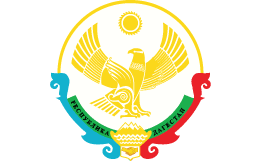 МУНИЦИПАЛЬНОЕ КАЗЕННОЕ ОБЩЕОБРАЗОВАТЕЛЬНОЕ УЧРЕЖДЕНИЕ«ВПЕРЕДОВСКАЯ СРЕДНЯЯ ОБЩЕОБРАЗОВАТЕЛЬНАЯ ШКОЛА» МУНИЦИПАЛЬНОГО РАЙОНА «КИЗЛЯРСКИЙ РАЙОН»РЕСПУБЛИКИ ДАГЕСТАН368800 с. Вперед                                                                                      vperedovskaya_sosh@mail.ru____________________________________________________________________________________                               ПОЛОЖЕНИЕоб организации и проведениипромежуточной и итоговой аттестации выпускников общеобразовательнойорганизации, завершивших обучение по образовательным программам основного общего и среднего общего образования в 2019-2020 учебном году в условиях дистанционного обучения1 Общие положения1.1. Положение о проведении промежуточной и итоговой аттестации выпускников принято с целью определения общих правил проведения промежуточной аттестации в условиях режима повышенной готовности и принятия дополнительных мер по защите населения от новой коронавирусной инфекции (COVID-19) в период самоизоляции детей и взрослых. Временный порядок обеспечивает права обучающихся на полноту освоения образовательных программ, реализуемых МКОУ «Некрасовская СОШ»1.2. Положение разработано на основании: п. 10 ч. 3 ст. 28 и ч. 1 ст. 58  Федерального закона от 29.12.2012 № 273-ФЗ «Об образовании в Российской Федерации»,  Во исполнение пункта 2 постановления Правительства Российской Федерации от 10 июня 2020 года №842 «Об особенностях проведения государственной  итоговой аттестации по программам основного общего и среднего общего образования и вступительных испытаний при приеме по программам бакалавриата и программам специалитета в 2020 году», в соответствии с приказами Министерства Просвещения Российской Федерации № 293/650 от 11 июня 2020 года «Об особенностях проведения государственной итоговой аттестации по образовательным программам основного общего образования в 2020 году», № 294/658 от 11 июня 2020 года «Об особенностях проведения государственной итоговой аттестации по образовательным программам среднего общего образования в 2020 году», №295 от 11 июня 2020 года «Об особенностях заполнения и выдачи аттестатов об основном и среднемобщем образовании в 2020 году», №296 от 11 июня 2020 года «Об особенностях выдачи медалей «За особые успехи в учении» в 2020 году, Постановления Администрации МР «Кизлярский район»   «Об особенностях проведения государственной итоговой аттестации в 2020 году на территории муниципального района «Кизлярский район» и о выдаче аттестатов выпускникам 9-х, 11-х классов муниципальных общеобразовательных организаций муниципального района «Кизлярский район» Республики Дагестан»1.3 Образовательные программы в условиях режима повышенной готовности и самоизоляции детей и взрослых, МКОУ «Некрасовская СОШ»организует образовательный процесс в тех условиях, которые доступны для обучающихся и преподавателей. При проведении текущего контроля успеваемости, промежуточной аттестации в условиях дистанционногообучения по возможности используются информационно - коммуникационные технологии.1.3. В соответствии с частью 1 статьи 58 Федерального закона от 29.12.2012273-ФЗ «Об образовании в Российской Федерации» освоение образовательной программы (за исключением образовательной программы дошкольного образования), в том числе отдельной части или всего объема учебного предмета, курса, дисциплины (модуля) образовательной программы, сопровождается промежуточной аттестацией обучающихся, проводимой в формах, определенных учебным планом, и в порядке, установленном образовательной организацией.При этом общеобразовательная организация с учетом мнения совета обучающихся и совета родителей (законных представителей), обладает правом самостоятельно определять систему, критерии оценок и форму проведения промежуточной аттестации.2. Особенности проведения государственной итоговой аттестации по образовательным программам основного общего образования в 2020 году2.1. Порядок проведения государственной итоговой аттестации по образовательным программам основного общего образования, утвержденный приказом Министерства просвещения Российской Федерации и Федеральной службы по надзору в сфере образования и науки от 7 ноября 2018 г. N 189/1513 (зарегистрирован Министерством юстиции Российской Федерации 10 декабря 2018 г., регистрационный N 52953) (далее соответственно - Порядок, ГИА-9), в части организации и проведения ГИА-9, результаты которой являются основанием для выдачи аттестата об основном общем образовании, не применяется.2.2. К участникам ГИА-9 относятся:обучающиеся образовательных организаций, в том числе иностранные граждане, лица без гражданства, в том числе соотечественники за рубежом, беженцы и вынужденные переселенцы, лица, обучающиеся в образовательных организациях, расположенных за пределами территории Российской Федерации и реализующих имеющие государственную аккредитацию образовательные программы основного общего образования, и дипломатических представительствах и консульских учреждениях Российской Федерации, представительствах Российской Федерации при международных (межгосударственных, межправительственных) организациях, имеющих всвоей структуре специализированные структурные образовательные подразделения, осваивающие образовательные программы основного общего образования в очной, очно-заочной или заочной формах, не имеющие академической  задолженности, в полном объеме выполнившие учебный план или индивидуальный  учебный план (имеющие годовые отметки по всем учебным предметам учебного плана за IX класс не ниже удовлетворительных), подавшие заявления на участие в ГИА-9 в установленный пунктом 12 Порядка срок, имеющие результат "зачет" за итоговое  собеседование по русскому языку и допущенные в 2020 году к ГИА-9;лица, осваивающие образовательные программы основного общего образования в форме семейного образования, либо лица, обучающиеся по не имеющим государственной аккредитации образовательным программам основного общего образования, зачисленные в организации, осуществляющие образовательную деятельность по имеющим государственную аккредитацию образовательным программам основного общего образования, - для прохождения ГИА-9 экстерном и подавшие заявления на участие в ГИА-9 в установленный пунктом 12 Порядка срок, получившие на промежуточной аттестации отметки не ниже удовлетворительных, имеющие результат "зачет" за итоговое собеседование по русскому языку и допущенные в 2020 году к ГИА-9;лица, допущенные к ГИА-9 в предыдущие учебные годы (не имеющие академической задолженности, в полном объеме выполнившие учебный план или индивидуальный учебный план (имеющие годовые отметки по всем учебным предметам учебного плана за IX класс не ниже удовлетворительных), имеющие результат "зачет" за итоговое собеседование по русскому языку), но не прошедшие ГИА-9 или получившие на ГИА-9 неудовлетворительные результаты посоответствующим учебным предметам в предыдущие учебные годы и подавшие заявления на участие в ГИА-9 в установленный пунктом 12 Порядка срок.2.3. ГИА-9 проводится в форме промежуточной аттестации, результаты которой признаются результатами ГИА-9 и являются основанием для выдачи аттестатов об основном общем образовании путем выставления по всем учебным предметам учебного плана, изучавшимся в IX классе, итоговых отметок, которые определяются как среднее арифметическое четвертных  отметок за IX класс.3. Порядок проведения государственной итоговой аттестации по образовательным программам среднего общего образования, утвержденный приказом Министерства просвещения Российской Федерации и Федеральной службы по надзору в сфере образования и науки от 7 ноября 2018 г. N 190/1512 (зарегистрирован Министерством юстиции Российской Федерации 10 декабря 2018 г., регистрационный N 52952) (далее соответственно - Порядок, ГИА-11), в части организации и проведения ГИА-11, результаты которой являются основанием для выдачи аттестата о среднем общем образовании, не применяется.3.1. К участникам ГИА-11 относятся:лица, обучающиеся по образовательным программам среднего общего образования, в том числе иностранные граждане, лица без гражданства, в том числе соотечественники за рубежом, беженцы и вынужденные переселенцы, лица, обучающиеся в образовательных организациях, расположенных за пределами территории Российской Федерации и реализующих имеющие государственную аккредитацию образовательные программы среднего общего образования, и дипломатических представительствах и консульских учреждениях Российской Федерации, представительствах Российской Федерации при международных (межгосударственных, межправительственных) организациях, имеющих в своей структуре специализированные структурные образовательные подразделения, освоившие образовательные программы среднего общего образования в очной, очно-заочной или заочной формах, не имеющие академической задолженности, в полном объеме выполнившие учебный план или индивидуальный учебный план (имеющие годовые отметки по всем учебным предметам учебного плана за каждый год обучения по образовательным программам среднего общего образования не ниже удовлетворительных), имеющие результат "зачет" за итоговое сочинение (изложение), подавшие заявления на участие в ГИА-11 в установленные пунктами 11 и 12 Порядка сроки и допущенные в 2020 году к ГИА-11;лица, осваивающие образовательные программы среднего общего образования в форме самообразования или семейного образования, либо лица, обучающиеся по не имеющим государственной аккредитации образовательным программам среднего общего образования, в том числе обучающиеся по образовательным программам среднего профессионального образования, получавшие среднее общее образование по не имеющим государственной аккредитации образовательным программам среднего общего образования, и прикрепившиеся для прохождения ГИА-11 экстерном к организации, осуществляющей образовательнуюдеятельность по имеющим государственную аккредитацию образовательным программам среднего общего образования, получившие на промежуточной аттестации отметки не ниже удовлетворительных, имеющие результат "зачет" за итоговое сочинение (изложение), подавшие заявления на участие в ГИА-11 в установленные пунктами 11 и 12 Порядка сроки и допущенные в 2020 году к ГИА-11;лица, обучающиеся по образовательным программам среднего профессионального образования и осваивающие имеющие государственную аккредитацию образовательные программы среднего общего образования, в том числе по образовательным программам среднего профессионального образования, интегрированным с образовательными программами основного общего и среднего общего образования, не имеющие академической задолженности, в полном объеме выполнившие учебный план или индивидуальный учебный план (имеющие годовые отметки по всем учебным предметам учебного планаза каждый год обучения по образовательным программам среднего общего образования не ниже удовлетворительных), имеющие результат "зачет" за итоговое сочинение (изложение), подавшие заявления на участие в ГИА-11 в установленные пунктами 11 и 12 Порядка сроки и допущенные в 2020 году к ГИА-11;лица, допущенные к ГИА-11 в предыдущие учебные годы, но не прошедшие ГИА-11 или получившие на ГИА-11 неудовлетворительные результаты по соответствующим учебным предметам в предыдущие учебные годы, восстановленные в образовательные организации на срок, необходимый для прохождения ГИА-11 в 2020 году и подавшие заявления на участие в ГИА-11 в установленные пунктами 11 и 12 Порядка сроки.3.2. ГИА-11 проводится в форме промежуточной аттестации, результаты которой признаются результатами ГИА-11 и являются основанием для выдачи аттестатов о среднем общем образовании путем выставления по всем учебным предметам учебного плана образовательной программы среднего общего образования итоговых отметок, которые определяются как среднее арифметическое полугодовых (триместровых) и годовых отметок обучающегося за каждый год обучения по указанной программе.РАССМОТРЕНОна педагогическом совете протокол  №__ от«__13___»  __июня___2020 годаУтверждено приказом № ____ от ___13.06.2020 годаУТВЕРЖДАЮ Директор школы_______________ А.Х.Магомедова«__13___» __июня___ 2020 года